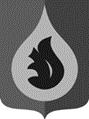 АДМИНИСТРАЦИЯГОРОДСКОго ПОСЕЛЕНИя федоровскийСУРГУТСКОГО РАЙОНАХАНТЫ-МАНСИЙСКОГО АВТОНОМНОГО ОКРУГА - ЮГРЫП О С Т А Н О В Л Е Н И Е(в ред. постановлений администрации городского поселения Федоровскийот 02.11.2017 №721-п, от 30.10.2018 №689-п, от 27.07.2022 №422-п, от 22.05.2023 №181-п)«24» марта 2017 года                                                                                             №180-ппгт. ФедоровскийОб утверждении перечня видов
муниципального контроля на территории
городского поселения ФедоровскийВ соответствии с решением Совета депутатов городского поселения Федоровский от 01.03.2017 №380 «Об утверждении Порядка ведения перечня видов муниципального контроля и органов местного самоуправления, уполномоченных на их осуществление, на территории городского поселения Федоровский»: Утвердить Перечень видов муниципального контроля и отраслевых (функциональных) органов администрации городского поселения Федоровский, уполномоченных на их осуществление, на территории городского поселения Федоровский, согласно приложению к настоящему постановлению. Настоящее постановление подлежит официальному опубликованию (обнародованию) и размещению на официальном сайте органов местного самоуправления городского поселения Федоровский. Контроль за выполнением постановления возложить на заместителя главы поселения - начальника управления по организации деятельности органов местного самоуправления и социальному развитию администрации городского поселения Федоровский М.А. Сафронову.Глава городского поселения Федоровский                                                                                                      Н.У. РудышинПриложение к постановлению администрациигородского поселения Федоровскийот 24.03.2017 №180-п(в ред. постановлений администрации городского поселения Федоровскийот 02.11.2017 №721-п, от 30.10.2018 №689-п, от 27.07.2022 №422-п, от 22.05.2023 №181-п)ПЕРЕЧЕНЬвидов муниципального контроля и отраслевых (функциональных) органов администрации городского поселения Федоровский, уполномоченных на их осуществление, на территории городского поселения Федоровский№п/пНаименование вида муниципального контроля, осуществляемого на территории городского поселения ФедоровскийНаименование отраслевых (функциональных) органов администрации городского поселения Федоровский, уполномоченного на осуществление соответствующего вида муниципального контроляРеквизиты нормативных правовых актов Российской Федерации, ХМАО - Югры, муниципальных правовых актов городского поселения Федоровский, регулирующих соответствующий вид муниципального контроля12341.Муниципальный контроль на автомобильном транспорте, городском наземном электрическом транспорте и в дорожном хозяйстве в границах городского поселения Федоровский Служба архитектуры, транспорта и жилищно-коммунального хозяйства управления жилищно-коммунального хозяйства земельных и имущественных отношений администрации городского поселения Федоровский - Федеральный закон от 06.10.2003 № 131-ФЗ «Об общих принципах организации местного самоуправления в Российской Федерации»;- Федеральный закон от 08.11.2007 № 257-ФЗ «Об автомобильных дорогах и о дорожной деятельности в Российской Федерации и о внесении изменений в отдельные законодательные акты Российской Федерации»;- Федеральный закон от 26.12.2008 № 294-ФЗ «О защите прав юридических лиц и индивидуальных предпринимателей при осуществлении государственного контроля (надзора) и муниципального контроля»;- Федеральный закон от 10.12.1995 № 196-ФЗ «О безопасности дорожного движения»;- Закон Ханты-Мансийского автономного округа - Югры от 11.06.2010 № 102-оз «Об административных правонарушениях»;- решение Совета депутатов городского поселения Федоровский от 25.08.2021 №233 «Об утверждении Положения о муниципальном контроле на автомобильном транспорте, городском наземном электрическом транспорте и в дорожном хозяйстве в границах городского поселения Федоровский».2.Муниципальный жилищный контроль Управление жилищно-коммунального хозяйства земельных и имущественных отношений администрации городского поселения Федоровский- Жилищный кодекс Российской Федерации;- Федеральный закон от 06.10.2003 № 131-ФЗ «Об общих принципах организации местного самоуправления в Российской Федерации»;- Федеральный закон от 26.12.2008 № 294-ФЗ «О защите прав юридических лиц и индивидуальных предпринимателей при осуществлении государственного контроля (надзора) и муниципального контроля»;- постановление Правительства Российской Федерации от 13.08.2006 № 491 «Об утверждении Правил содержания общего имущества в многоквартирном доме и Правил изменения размера платы за содержание и ремонт жилого помещения в случае оказания услуг и выполнения работ по управлению, содержанию и ремонту общего имущества в многоквартирном доме ненадлежащего качества и (или) с перерывами, превышающими установленную продолжительность»;- решение Совета депутатов городского поселения Федоровский от 25.08.2021 №231 «Об утверждении Положения о муниципальном жилищном контроле на территории городского поселения Федоровский» 3.Муниципальный земельный контроль на территории городского поселения ФедоровскийОтдел земельных и имущественных отношений управления ЖКХ, земельных и имущественных отношений администрации городского поселения Федоровский- Земельный кодекс Российской Федерации;- Федеральный закон от 06.10.2003 №131-ФЗ «Об общих принципах организации местного самоуправления в Российской Федерации»;- Федеральный закон от 26.12.2008 №294-ФЗ «О защите прав юридических лиц и индивидуальных предпринимателей при осуществлении государственного контроля (надзора) и муниципального контроля»;- Федеральный закон от 02.05.2006 № 59-ФЗ «О порядке рассмотрения обращений граждан Российской Федерации»;- постановление Правительства Российской Федерации от 30.06.2010 №489 «Об утверждении Правил подготовки органами государственного контроля (надзора) и органами муниципального контроля ежегодных планов проведения плановых проверок юридических лиц и индивидуальных предпринимателей»;- постановление Правительства РФ от 10.02.2017 №166 «Об утверждении Правил составления и направления предостережения о недопустимости нарушения обязательных требований, подачи юридическим лицом, индивидуальным предпринимателем возражений на такое предостережение и их рассмотрения, уведомления об исполнении такого предостережения»;- приказ Министерства экономического развития Российской Федерации от 30.04.2009 № 141 «О реализации положений Федерального закона «О защите прав юридических лиц и индивидуальных предпринимателей при осуществлении государственного контроля (надзора) и муниципального контроля»;- приказ Министерства экономического развития Российской Федерации от 26.12.2014 № 851 «Об утверждении формы предписания об устранении выявленного нарушения требований земельного законодательства Российской Федерации»;- решение Совета депутатов городского поселения Федоровский от 25.08.2021 №230 «Об утверждении Положения о муниципальном земельном контроле».4.Муниципальный контроль за соблюдением Правил благоустройства территории городского поселения ФедоровскийОтдел земельных и имущественных отношений управления ЖКХ, земельных и имущественных отношений администрации городского поселения Федоровский- Федеральный закон от 06.10.2003 №131-ФЗ «Об общих принципах организации местного самоуправления в Российской Федерации»;- Федеральный закон от 26.12.2008 №294-ФЗ «О защите прав юридических лиц и индивидуальных предпринимателейпри осуществлении государственного контроля (надзора) и муниципального контроля»;- Устав городского поселения Федоровский;- решение Совета депутатов городского поселения Федоровский от 25.01.2023 №36 «О Правилах благоустройства территории городского поселения Федоровский»;- решение Совета депутатов городского поселения Федоровский от 25.08.2021 №232 «Об утверждении Положения о муниципальном контроле в сфере благоустройства на территории городского поселения Федоровский».